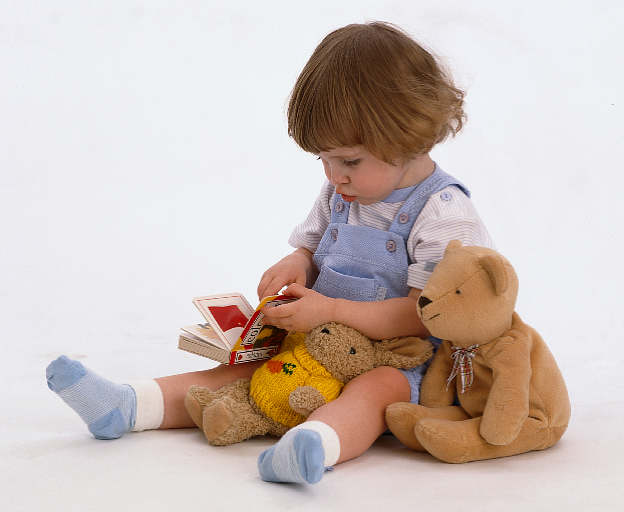 Развитие грамматического строя речи дошкольного возраста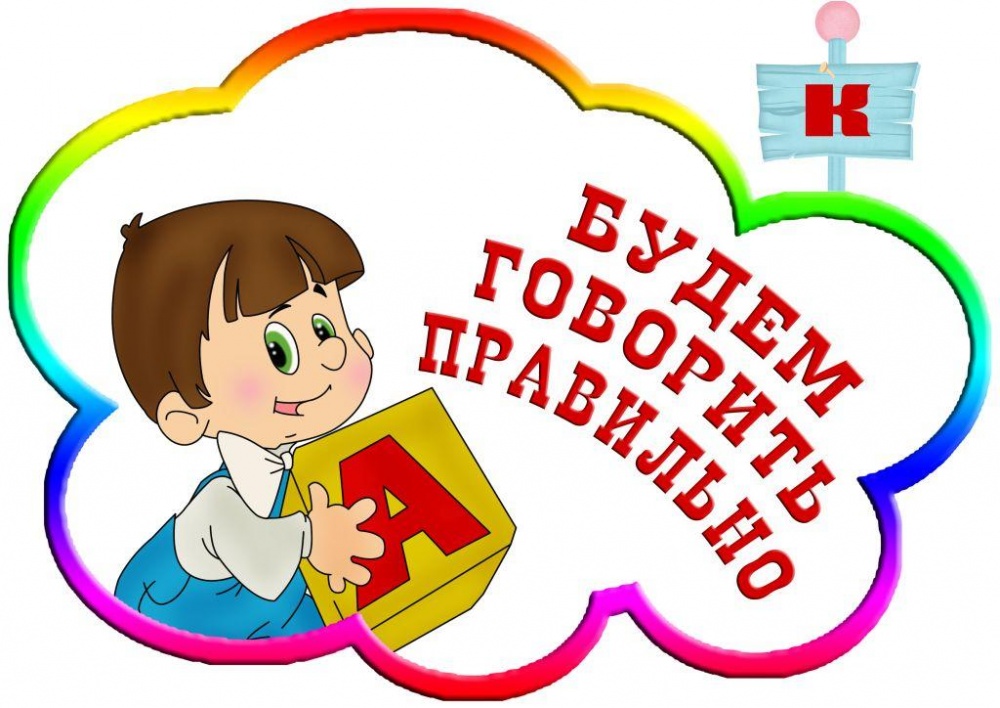 Формирование грамматического строя речиФормирование грамматического строя речи у ребёнка является важнейшим условием его полноценного речевого и общего психического развития, поскольку язык и речь выполняют ведущую функцию в развитии мышления и речевого общения в планировании и организации деятельности ребёнка, самоорганизации поведения, в формировании социальных связей. К. Д. Ушинский подчеркивал необходимость с самых ранних лет формировать привычку правильной разговорной речи.Овладение родным языком, как средством и способом общения и познания, является одним из самых важных приобретений ребенка в дошкольном детстве. Именно дошкольное детство особенно сензитивно к усвоению речи: если определенный уровень овладения родным языком не достигнут к 5-6 годам, то этот путь, как правило, не может быть успешно пройден на более поздних возрастных этапах. В период дошкольного возраста ребенка очень важно обратить внимание на правильность формирования грамматического строя речи.Формирование грамматического строя речи осуществляется лишь на основе определённого уровня когнитивного развития ребёнка. При формировании грамматического строя речи ребёнок должен усвоить сложную систему грамматических закономерностей на основе анализа речи окружающих, выделения общих правил грамматики на практическом уровне, обобщения этих правил и закрепления их в собственной речи.Развитие морфологической и синтаксической систем языка у ребёнка происходит в тесном взаимодействии. Появление новых форм слова способствует усложнению структуры предложения, и наоборот, использование определённой структуры предложения в устной речи одновременно закрепляет и грамматические формы слов. Овладение грамматическим строем речи долговременный процесс, который длится в течение всего дошкольного детства и завершается к 5-6 годам.На сегодняшний момент школа предъявляет высокие требования к речевому развитию будущих учеников в связи с усложнением программного материала. Ребенок, поступающий в школу должен владеть навыками словоизменения и словообразования, видеть связь слов в предложениях, распространять предложения второстепенными и однородными членами предложения, работать с деформированным предложением, самостоятельно находить ошибки и устранять их и т. д. Следовательно, задача воспитателей сформировать грамматические категории у воспитанников становится особенно значимой.Работа по формированию грамматического строя речи у дошкольников содержит следующие разделы:1. Словоизменение:- категории числа: «Один - много»(стол – столы, красивый – красивые, едет – едут);- категории рода: «Он, она, оно» (он – заяц, она – девочка, оно – солнце);- категории падежа:родительный падеж: «У кого тетрадь? Чего не стало?»;дательный падеж: «Подарить кому?»;винительный падеж: «Рисую что? Кормит кого?»;творительный падеж: «Чем рисует мальчик? Кем гордится мама?»;предложный падеж: «Говорю о ком? Читаю о чём?».2. Словообразование:- образование уменьшительно-ласкательных форм существительных;- образование существительных от существительных;- образование прилагательных от существительных;- образование приставочных глаголов;- образование глаголов от существительных и звукоподражаний;- образование сложных слов.3. Согласование:- существительных с местоимениями;- существительных с прилагательными;- существительных с числительными;- глаголов прошедшего времени с местоимениями.4. Формирование фразы:- простые нераспространённые предложения;- распространённые предложения (распространение предложения путём введения определений, наречий, однородных членов предложения);- предложения с использованием предлогов (предложно-падежные конструкции);- сложносочинённые предложения (с союзами «а», «и», «но, «да»);- сложноподчинённые предложения (с союзами «потому», «потому что», «чтобы», «для того, чтобы», «затем, чтобы» и др.).Работу по формированию грамматического строя речи необходимо проводить в системе. Лучше всего педагогическое воздействие проводить, используя предметные действия, игры, труд и другие виды детской деятельности, опосредованных словом в общении со взрослыми и детьми. Это позволяет создать эмоционально-положительный настрой у ребёнка, что в свою очередь приводит к большей эффективности в работе. Источники и факторы развития языка ребёнка и его грамматического строя многообразны, и соответственно многообразны педагогические методы и приёмы.Этапы развития грамматического строя речи у детей дошкольного возраста.К. Д. Ушинский говорил, что грамматика – логика языка, поэтому об овладении каким-либо языком можно говорить тогда, когда человек овладел его грамматическим строем. Грамматика – свод правил, в которых содержаться основные законы об изменении слов (это изучает раздел морфология) и их сочетании в предложении (это изучает синтаксис) .Усвоение грамматического строя языка, как и речи в целом происходит постепенно, на основе подражания. Поэтому качество усвоения во многом зависит от окружения ребёнка. Полное овладение грамматическим строем происходит к 8 годам. Постепенность и длительность овладения грамматическими категориями объясняется следующими причинами:• Возрастные закономерности нервной деятельности (ребёнок в 2 года не может усвоить то, что он должен знать в 5 лет) ;• Сложность грамматической системы русского языка :- очень много исключений из общих правил: разносклоняемые существительные, разноспрягаемые глаголы, несклоняемые существительные;- нет постоянного ударения: окнО, Окна; чАс, часЫ,- чередование звуков: ложись, лечь, лягу; бегу, бежать;- разнообразие окончаний : нет козлов, столов, слонов, но нет стульев;- большое количество слов-неологизмов: фаст-фуд, хот-дог, роуминг;- введение новых правил произношения общеупотребительных слов: кофе – с. р., йогУрт.Основными критериями сформированности грамматического строя речи являются следующие показатели.В 3 года ребёнок должен:• Образовывать имена существительные именительного падежа множественного числа: дом – дома, кошка – кошки;• Образовывать имена существительные в родительном падеже единственного числа: нет яблока, нет мамы;• Образовывать существительные с уменьшительно-ласкательными суффиксами: мышь-мышка, рубашка-рубашечка;• Образовывать названия детёнышей животных в единственном и множественном числе используя уменьшительно-ласкательные суффиксы (без изменения основы) : котёнок – котята, слонёнок – слонята, мышонок – мышата;• Согласовывать существительные и прилагательные в роде и числе: красный шар – красные шары;• Правильно употреблять предлоги: в, на, за, под.В 4 года ребёнок должен:• Образовывать имена существительные в родительном падеже множественного числа: нет яблок, много домов;• Употреблять глаголы повелительного наклонения: пиши, читай, играй, иди;• Правильно употреблять предлоги: над, перед, за, около;• Образовывать названия детёнышей животных в единственном и множественном числе (с изменением основы) : телёнок – телята, жеребёнок – жеребята;• Правильно согласовывать слова в предложении.В 5 лет ребёнок должен:• Согласовывать существительные с числительными два, пять в роде и числе: два лыжника – двое лыжников, пять лыжников – пятеро лыжников;• Образовывать существительные множественного числа с уменьшительно-ласкательными суффиксами: домик – домики, гномик – гномики;• Образовывать названия детёнышей животных и птиц в единственном и множественном числе: цыплёнок – цыплята, скворчонок – скворчата;• Правильно употреблять предлоги: в, с, со, из, между.В 6 лет ребёнок должен:• Подбирать однокоренные слова: снег-снеговик-снегоход-снегурочка-снежный-снежки-снежок-снежинка-снегопад;• Образовывать трудные формы повелительного и условного наклонения глаголов: спрячься, потанцуй, искал бы;• Образовывать глаголы приставочным способом: ехал – въехал – заехал – выехал – подъехал – объехал - съехал;• Образовывать глаголы совершенного вида: читал – прочитал, вешал – повесил, ставит – поставил;• Образовывать прилагательные от существительных: относительные: малиновый, деревянный, дубовый, притяжательные: лисий, волчий, папин, Катин;• Употреблять трудные формы родительного падежа существительных во множественном числе: карандашей, ягнят, помидоров;• Правильно употреблять предлоги: из-за, из-под.ФОРМИРОВАНИЕ ГРАММАТИЧЕСКОГО СТРОЯ РЕЧИ У ДЕТЕЙ 
СТАРШЕГО ДОШКОЛЬНОГО ВОЗРАСТАУВАЖАЕМЫЕ РОДИТЕЛИ. У многих детей старшего дошкольного возраста отмечаются недостатки в развитии лексико-грамматического строя речи (под лексико-грамматическим строем речи понимают словарь и грамматически правильное его использование): дети с трудом могут подобрать нужное слово, неправильно употребляют предлоги, изменяют окончания слов, не согласуют слова между собой и т.п.  А ведь речевое развитие детей является одним из важнейших компонентов их готовности к школьному обучению. Усвоение словаря решает задачу накопления и уточнения представлений, формирования понятий, развития содержательной стороны мышления. Бедность словаря очень мешает полноценному общению, а, следовательно, и общему развитию ребенка. И напротив, богатство словаря  –  это признак хорошо развитой речи и показатель высокого уровня умственного развития. Своевременное развитие словаря и грамматически правильной  речи  – один из важных факторов подготовки к школьному обучению и профилактики нарушений письма и чтения. Поэтому так необходимо вести работу по их формированию уже в дошкольном возрасте.Грамматика, по словам К.Д. Ушинского, логика языка. Каждая форма в грамматике выражает какое - то общее значение. У детей, усваивающих грамматику чисто практически, одновременно формируется мышление. В этом величайшее значение грамматики в развитии речи и психики ребенка.
Усвоение детьми грамматического строя речи происходит постепенно, путем подражания.Предложенные вашему вниманию задания желательно проводить в игровой форме: в виде соревнования («Кто больше?», «Самый сообразительный» и т.д.), с мячом, с игрушками, используя разный иллюстрационный материал. У вас нет времени? На кухне во время приготовления еды можно проводить игры на обогащение словаря ребёнка ("Вкусняшки". Давай вспомним самые вкусные слова и угостим друг друга. Ребёнок называет "вкусное" слово и "кладёт" на тарелочку, затем вы.) По дороге в детский сад и из него, при посещении магазинов, при визите в поликлинику… необходимо только ваше желание и терпение. Обязательно поддерживайте у ребенка желание заниматься, поощряйте малейшие успехи и учите преодолевать трудности. Желаем вам в занятиях успехов, удовольствия в общении!Грамматический строй речиСловообразование«Назови ласково и сделай маленьким» (образование имен существительных с помощью уменьшительно-ласкательных суффиксов). У меня есть волшебная палочка. К чему бы она не прикоснулась, все становится маленьким: был стол – стал столик…Кровать – кроватка; стул – стульчик; ведро - …,воробей -…и т.п.«Из чего сделано?» Образование относительных прилагательных: Кораблик из бумаги – бумажный кораблик. Шуба из меха…Стол из дерева…Рыбка из стекла…Снегурочка из ваты …Хлопушка из бумаги …Лошадка из картона …Звёзды из пластмассы …Машина из металла…Снежинка из полиэтилена…Баба из снега …«Назови детенышей», «Назови птенцов» (в единственном и множественном числе). «Измени по образцу»: У мамы с папой родился ребенок. У животных рождаются детеныши, у птиц вылупляются птенцы. А кто родился у коровы? А если не один? (телята) У собаки - …, у козы - …, у волка - …, кто вылупился у грача -…(грачата, грачонок).У котят мама - кошка, а папа - кот. У щенят мама…, а папа …, у телят мама …, а папа … и т.д.«Доскажи словечко». Машина в гараж … (въезжает). Мальчик из школы … (выходит). Шофёр к машине … (подходит).Девочка с горы …(съезжает).Старушка через улицу … (переходит).Девочка через лужу … (перепрыгивает).Птичка из клетки … (вылетает).Образование сложных слов Пыль сосет – пылесос, сам летает -…, сам катится -…, сам варит -…, везде ходит -…, по луне ходит -…, сено косит -…, землю пашет -…, мясо рубит -…, кофе варит -…Словоизменение«О чем ты мечтаешь?» (употребление существительных в предложном падеже)Платье – я мечтаю о платье. Туфли – я мечтаю о…«Один – много». Взрослый называет 1 предмет, ребенок много, потом наоборот. Стул - стулья… Столы - стол…«Есть – нет» Ребенок произносит вторую часть фразы со слов: «У меня нет…». У меня есть свежая капуста. – А у меня нет, свежей капусты.«А у меня нет…» (существительные единственного числа в родительном падеже). Взрослый: У меня есть яблоко. Ребенок: А у меня нет… У животных есть хвосты. А у тебя нет (чего?)? У тебя есть брови, а у птиц нет (чего?)…«Сосчитай-ка» (согласование числительных с существительными) Считай до пяти по образцу: Один помидор, два помидора, три помидора, четыре помидора, пять помидоров«Скажи правильно» Исправь предложение и скажи правильно. В корзине лежит один (огурцы). В лесу растёт много (дерево). В зоопарке мало (зверь). У меня меньше (ягода), чем у Вовы. Петя собрал столько же (гриб), сколько и Света. В шкафу лежит больше (плащ), чем на вешалке.Развитие грамматического строя речи детей дошкольного возрастаТермин «грамматика» употребляется в языкознании в двух значениях: во-первых, он обозначает грамматический строй языка, во - вторых - науку, свод правил об изменении слов и их сочетании в предложении, а в детском саду усвоение с детьми грамматического строя языка. Грамматика, по словам К.Д. Ушинского, логика языка. Каждая форма в грамматике выражает какое - то общее значение. У детей, усваивающих грамматику чисто практически, одновременно формируется мышление. В этом величайшее значение грамматики в развитии речи и психики ребенка. Усвоение детьми грамматического строя речи происходит постепенно, путем подражания. При формировании грамматически правильной речи детей следует различать работу над её морфологической и синтаксической стороной. Морфология изучает грамматические свойства слова, его формы, синтаксис - словосочетания и предложения.Своевременное формирование грамматического строя языка ребенка является важнейшим условием его полноценного речевого и общего психического развития, поскольку язык и речь выполняют ведущую функцию в развитии мышления и речевого общения, в планировании и организации деятельности ребенка, самоорганизации поведения, формировании социальных связей. Язык и речь - это основное средство проявления важнейших психических процессов - памяти, восприятия, эмоций. Овладение грамматическим строем языка осуществляется на основе познавательного развития, в связи с освоением предметных действий, игры, труда и других видов детской деятельности, опосредствованных словом, в общении со взрослыми и детьми. Источники и факторы развития языка ребенка и его грамматического строя многообразны, и соответственно многообразны педагогические условия, средства и формы педагогического воздействия.Формирования грамматического строя языка ребенка является «спонтанейным» (А.В. Запорожец) процессом; ребенок «извлекает» язык, его грамматическую систему из фактов воспринимаемой речи, в которой язык выполняет коммуникативную функцию и представлен не системно.Формирование грамматического строя языка протекает в общем русле речевого (языкового) развития, и формы и методы педагогического руководства должны учитывать поэтапный характер общего речевого развития, прежде всего этапы формирования форм речи, переход от дословесной смысло - семантической системы к ситуативной, фразовой непроизвольной речи.В зависимости от этого на каждом этапе жизни ребенка формирование грамматического строя языка ребенка приобретает специфические тенденции и новые взаимосвязи с развитием сторон языка.На третьем году жизни происходит освоение морфологических категорий и форм при активном использовании непроизвольных высказываний, состоящих из одного-двух простых предложений. Центральными нововведениями в этом возрасте являются словоизменение и освоение диалогической формы речи со взрослыми, инициативных высказываний.На четвертом году жизни зарождается словообразование и словотворчество в тесной связи с расширением словаря. Начинается формирование высказываний типа элементарных, коротких монологов (рассказов). Активно осваивается звукопроизношение, главным образом через игры со звукоподражанием.Пятый год жизни знаменуется становлением произвольности речи, формированием фонематического восприятия, осознанием простейших языковых закономерностей, что проявляется, в частности, в изобилии языковых игр с грамматическим содержанием (словотворчество, «грамматические переборы»).Шестой и седьмой год жизни - этап овладения способами грамматически правильного построения развернутых связных высказываний, активного освоения сложного синтаксиса при произвольном построении монолога, этап формирования грамматически и фонетически правильной речи, освоения способов вычленения из речи (осознания) предложения, слова, звука.Управление грамматическим развитием должно осуществляться прежде всего через организацию специальной совместной со взрослым деятельности, через общение ребенка с педагогом и другими детьми. Такое общение может разворачиваться в форме речевого взаимодействия двоих собеседников (диалог), но может принимать и групповые формы (полилог). В зависимости от возраста формы организации общения меняются.Разные стороны грамматического строя языка - синтес, морфологию, словообразование - ребенок усваивает по - разному, и на каждой возрастной ступени на передний план выступает что - то одно. Так, системой словоизменения -правилами склонения и спряжения, многообразием грамматических форм слов дети овладевают главным образом в младшем, среднем дошкольном возрасте. В старших группах на первый план выдвигается задача усвоения традиционных, «нерегулярных» форм изменения всех слов, входящих в активный словарь ребенка.Способы словообразования осваиваются детьми позже, чем способы умений и навыков происходит в средней и старшей группах, а вот критическое отношение к своим действиям, точное знание норм словообразования у детей только начинает складываться в подготовительной группе.Последовательность становления грамматической стороны языка обусловлена его строением, а также традиционными способами организации детской игровой, практической и познавательной деятельности; формами сотрудничества, общения ребенка с окружающими. Однако личный опыт у детей, очень неодинаков, и это приводит к широкому многообразию индивидуальных особенностей речевого развития. На первых этапах развития грамматического строя речи перед ребенком, прежде всего, ставят задачу понимать смысл сказанного (например, ориентируясь на окончание существительного, различать, где один предмет, а где много). Следующая задача - использовать то или иное грамматическое средство в собственной речи, говорить так, как говорят другие. Более сложно — самостоятельно образовывать форму нового слова по аналогии со знакомым словом. И совсем иная, еще более трудная задача - оценить грамматическую правильность речи, определить, можно или нельзя так сказать. Но в силу того, что в каждой возрастной группе уровень речевого развития детей неодинаков и различается в очень широких пределах, то следует предусматривать решение детьми тех и других задач.Усвоение детьми грамматического строя речи по возрастам.1 младшая группа.На третьем году жизни в речи ребенка появляются грамматические формы, выражающие его отношение к предметам, пространству и времени. Как правило, сначала появляется родительный падеж, затем дательный, творительный, предложный. Фразы становятся многословными, появляются придаточные предложения, соединительные союзы и местоимения. Дети часто задают вопрос: «Что это?». Ребенок способен узнавать и называть знакомые предметы, изображенные на картинке, называть действия («Собака бегает»), но развернутые фразы, как правило, еще далеко не всегда правильны.Хотя ребенок верно связывает слова в предложения, согласует их в роде и числе, но нередко при этом допускает ошибки в падежных окончаниях. Он различает и правильно пользуется глаголами настоящего и прошедшего времени. Ответы детей состоят в основном из простых предложений, однако в них все чаще появляются дополнения («Мальчик сидит на стуле»).Дети пользуются и сложными предложениями, сначала сложносочиненными, а к концу года и сложноподчиненными, хотя последние употребляют еще очень редко. К концу года ребенок овладевает в такой степени, что свободно может рассказать о том, что видел, что нового узнал от взрослых, но его речь пока носит ситуативный характер.Учить детей по словесному указанию педагога находить предметы по цвету, размеру («Принеси красный кубик»), различать их местоположение («Поставь рядом»).Пользоваться существительными, обозначающими названия транспорта, растений, овощей, фруктов, домашних животных и их детенышей; глаголами, обозначающими некоторые трудовые действия; прилагательными, обозначающими величину, цвет, вкус предметов; наречиями (близко - далеко; низко - высоко; быстро - медленно; темно — светло; хорошо - плохо).Учить   согласовывать   существительные   и   местоимения   с   глаголами прошедшего времени, составлять фразы из 3-4 слов. Отвечать на вопросы воспитателя.2 младшая группа.Это возраст «почемучек», бесконечных вопросов. Совершенствуется речь ребенка.Четвертый год жизни отмечается новыми достижениями в развитии ребенка. Он начинает высказывать простейшие «суждения о предметах и явлениях окружающей его действительности, устанавливать зависимость между ними, делать умозаключения. В речи детей этого возраста, кроме существительных и глаголов, все чаще встречаются другие части речи: местоимения, наречия, появляются числительные, прилагательные, указывающие на отвлеченные признаки и качества предметов (холодный, горячий, хороший, твердый). Ребенок начинает шире пользоваться предлогами и союзами. К концу года они нередко используют в своей речи притяжательные прилагательные (папин стул, мамина кофта).Одновременно с обогащением словаря дети интенсивнее овладевают грамматическим строем речи. На вопросы взрослых они все чаще отвечают развернутыми фразами, состоящими из 4-х и более слов, в его речи преобладают простые распространенные предложения, но появляются и сложносочиненные и сложноподчиненные. В предложениях используются однородные члены («Тут сидят Таня и Света»), существительные и глаголы во множественном числе. В этом возрасте дети осваивают сравнительную степень прилагательных и наречий, в речи появляются краткие причастия. Дети этого возраста допускают грамматические ошибки: неправильно согласуют слова, особенно существительные среднего рода с прилагательными; неправильно употребляют падежные окончания («Мама окны моет»); при образовании родительного падежа существительных мн.ч. отмечается влияние окончаний —ов, -ев на другие склонения (ручка - «ручное»); наблюдаются частые ошибки в употреблении несклоняемых имен существительных («А у меня на «пальте» пуговица оторвалась); неправильное изменение по лицам даже часто употребляемых глаголов. Отмечаются некоторые несовершенства фразовой речи: не всегда правилен порядок слов в предложениях, нарушается оформление связей слов («один колесо»).Средняя группа.К 4 - 5 годам малыш овладевает падежами, сначала родительным, затем дательным, творительным, предложным. Появляются глагольные времена и многословные фразы, придаточные предложения, соединительные союзы и местоимения. Дети с удовольствием произносят монологи. Начинается второй период вопросов: «Почему?» Пятый год жизни - заключительная фаза в развитии языка, но детское словотворчество еще продолжается. В речи детей этого возраста все чаще появляются прилагательные, которыми они пользуются для обозначения признаков и качеств предметов, отражение временных и пространственных отношений (при определении цвета ребенок, кроме основных цветов, называет дополнительные - голубой, темный, оранжевый), начинают появляться притяжательные прилагательные (лисий хвост, заячья избушка). Все шире ребенок использует наречия, личные местоимения (последние часто выступают в роли подлежащих), сложные предлоги (из-под, около и др.); появляются собирательные существительные (посуда, одежда, мебель, овощи, фрукты), однако последние ребенок употребляет еще очень редко. Свои высказывания четырехлетний ребенок строит из двух-трех и более простых распространенных предложений, сложносочиненные и сложноподчиненные используют чаще, чем на предыдущем возрастном этапе, но все же еще редко. В этом возрасте дети начинают овладевать монологической речью. В их речи впервые появляются предложения с однородными обстоятельствами. Они усваивают и правильно согласовывают прилагательные с существительными в косвенных падежах; пользуются более усложненной и распространенной фразой.Старшая группа.На этом возрастном этапе продолжается совершенствование всех сторон речи ребенка. Фраза становится, более развернутой, точнее высказывания. Ребенок выделяет существенные признаки в предметах и явлениях, но и начинает устанавливать причинно - следственные связи между ними, временные и другие отношения. На шестом году ребенок практически овладевает грамматическим строем и пользуется им достаточно свободно. В структурном отношении речь значительно усложняется не только за счет простых распространенных предложений, но и сложных; возрастает объем высказываний. Все реже ребенок допускает ошибки в согласовании слов, в падежных окончаниях существительных и прилагательных; часто правильно употребляет родительный падеж существительных во множественном числе. Он легко образует существительные, и другие части речи при помощи суффиксов, прилагательные из существительных (ключ из железа -железный). В своей речи ребенок пользуется сложными предложениями, хотя некоторые типы предложений еще вызывают у него затруднения. Предлоги и союзы употребляются в самых разнообразных значениях. Способны устанавливать и отражать в речи причинно - следственные связи; обобщать, анализировать и систематизировать. Однако,  в речи детей все чаще встречаются грамматические ошибки: неправильное согласование существительных с прилагательными в косвенных падежах, неправильное образование формы родительного падежа множественного числа некоторых существительных («грушев», «деревов»), изменение по падежам несклоняемых существительных «На «пианине» стоят часы»). У детей появляется критическое отношение к своей речи.Подготовительная группа.В количественном и качественном отношении речевая сторона речи детей седьмого года жизни достигает высокого уровня. Характерным является дифференцированный подход к обозначению предметов (машина грузовая и легковая, а не просто машина; одежда, обувь летняя и зимняя). Ребенок чаще начинает употреблять в своей речи отвлеченные понятия, сложные слова (длинноногий жираф), пользоваться эпитетами, понимать метафоры (море смеялось). У детей складываются представления о многозначности слов (чистая рубашка, чистый воздух). Ребенок понимает и использует в своей речи слова с переносным значением, в процессе высказывания способен быстро подбирать синонимы, которые наиболее точны: качества, свойства предметов, действия, совершаемые с ними. Он может точно подбирать слова при сравнении предметов или явлений, метко подбирая в них сходства и различия (белый как снег), все чаще пользуется сложными предложениями, употребляет причастные и деепричастные обороты. Правильно изменяют и согласовывают слова в предложении; может образовывать трудные грамматические формы сущест-х, прилаг-х, глаголов.Большое влияние на формирование у детей грамматически правильной речи оказывают уровень речевой культуры взрослых, их умение правильно пользоваться различными формами и категориями, своевременно исправлять ошибки ребенка. В процессе речевого общения дети употребляют, как простые, так и сложные предложения. Для связи простых предложений они используют соединительные, противительные и разделительные союзы, иногда в сложные предложения включают причастные и деепричастные обороты. В этом возрасте дети правильно согласовывают между собой слова, употребляют падежные окончания. Однако нередко вместо точного названия предметов дают его описание («дерево» вместо дуб, ель), иногда неточно употребляют глаголы, другие части речи. Даже к моменту поступления в школу его речь еще не всегда безупречна и правильна в грамматическом отношении. Причина в основном заключается в сложности грамматической системы русского языка, наличии множества исключений из общих правил, которые ребенок еще не в состоянии усвоитьКонсультация для родителей:«Роль семьи в формировании лексико-грамматических представлений через игру у детей дошкольного возраста»Цель: показать значимость семьи в процессе формирования у детей дошкольного возраста лексико-грамматических категорий, познакомить с игровыми упражнениями, дать практические рекомендации по развитию и коррекции этого процесса.Известно, что успешное речевое развитие напрямую зависит от чувственного восприятия ребенком окружающего мира и от его предметной деятельности. Младший дошкольник самостоятельно познает мир, многообразие его предметов и явлений, делая на этом пути удивительные открытия. Он воспринимает действительность, разноцветную, звучащую, по-разному пахнущую, различную по форме, размеру, вкусу, восприятию на ощупь. Так ребенок получает первые впечатления, делает первые наблюдения и первые выводы. Совершенствуются его мышление, внимание, восприятие. Но трудно представить, как бы в этом царстве ощущений и образов появилось слово, не будь общения.Для развития речи и, в частности, формирования лексико-грамматических представлений крайне важно постоянное общение взрослых с ребенком: на первом году жизни эмоциональное, устанавливающее контакт матери и отца с малышом, развивающее его ориентировочный рефлекс на слово. В дальнейшем, когда ребенок начинает многократно повторять за взрослым слово, научается выражать словесно свои желания, действия, указывать на предметы, называть их, общение становится все более осмысленным.Уровень сформированности лексико-грамматических представлений, объем и качество словаря дошкольников зависят от того, насколько полноценным является его общение. Поэтому родителям необходимо знакомить ребенка с новыми предметами, явлениями, их названиями. Важно беседовать с малышом, задавать вопросы, создавать ситуации, в которых раскроются вероятные недочеты понимания и употребления слов ребенком, выявятся грамматические ошибки в речи. Активный образ жизни семьи предоставляет благодатный материал для расширения словаря: экскурсии в театр, цирк, зоопарк, лес, музей, поездки в другие города с иным климатом, флорой и фауной вызывают яркие впечатления. Такие ситуации нельзя не использовать для того, чтобы показать, назвать, пояснить, вызвать работу мысли, одновременно закрепив в речи ребенка новые слова, выражения, исправить ошибки в высказываниях.Неравнодушное и грамотное отношение взрослых к проблеме развития словаря, формированию лексики и грамматического строя речи младшего дошкольника принесет плоды радости и удовлетворения от успехов бывшего дошколенка в стройности речевых оборотов, их точности и образованности.Словарь ребенка развивается в ходе ознакомления с окружающим миром, его предметами, явлениями, признаками предметов и действий и всецело зависит от социально-культурного уровня людей, воспитывающих ребенка.Для того чтобы процесс усвоения лексических и грамматических категорий не был для малыша утомительным, материал должен сообщаться и отрабатываться в игровой форме. Предлагает Вашему вниманию игры, помогающие расширить словарь младших дошкольников, научить их грамотно и правильно строить фразы. Просите ребенка, играя, пользоваться полными фразами и выражениями, исправлять ошибки при произнесении слов и изменении их в роде, числе и падеже.1. «Кто исчез? Что исчезло?»Цель: расширение объема словаря существительных.Оборудование: предметы по изучаемой лексической теме.Содержание. Взрослый прячет предмет, побуждая ребенка с помощью вопросов: «Кто исчез? Что исчезло?» правильно воспроизвести его название во фразе.Особенности развития словаря детей дошкольного возрастаОсобенности развития детского словаря достаточно полно изучены в физиологии, психологии, психолингвистике.В развитии словаря детей дошкольного возраста выделяют две стороны: количественный рост словарного запаса и его качественное развитие, т.е. овладение значениями слов.Остановимся кратко на характеристике каждой из сторон.Количественный рост словаря. Дошкольный возраст – период быстрого обогащения словаря. Его рост находится в зависимости от условий жизни и воспитания, поэтому в литературе данные о количестве слов дошкольников одного и того же возраста очень разнятся между собой. Первые осмысленные слова появляются у детей к концу первого года жизни. В современной отечественной методике нормой считается 10–12 слов к году. Развитие понимания речи в значительной мере опережает активный словарь. После полутора лет обогащение активного словаря происходит быстрыми темпами, и к концу второго года жизни он составляет 300 – 400 слов, а к трем годам может достигать 1500 слов. Огромный скачок в развитии словаря происходит не только и не столько за счет заимствования слов из речи взрослых, сколько за счет овладения способами образования слов. Развитие словаря осуществляется за счет слов, обозначающих предметы ближайшего окружения, действия с ними, а также отдельные их признаки. В последующие годы количество употребляемых слов также быстро возрастает, однако темпы этого прироста несколько замедляются. Третий год жизни – период наибольшего увеличения активного словарного запаса. К 4 годам количество слов доходит до 1900, в 5 лет – до 2000 – 2500, а в 6 – 7 лет до 3500 – 4000 слов. Индивидуальные различия в словаре наблюдаются и в эти возрастные периоды. По словам Д. Б. Эльконина, различия в словаре «более велики, чем в какой-либо другой сфере психического развития».Особенно быстро увеличивается число существительных и глаголов, медленнее растет число используемых прилагательных. Это объясняется, во-первых, условиями воспитания (взрослые мало внимания обращают на знакомство детей с признаками и качествами предметов), во-вторых, характером имени прилагательного как наиболее абстрактной части речи.Игры для развития грамматического строя речи«Живые слова»Цель: Упражнять в составлении предложений по структурной схеме.Ход. Каждый ребёнок изображает слово. Воспитатель: - Пусть Слава изображает слово «медвежонок»; Аня – слово «любит». Какое третье слово выберем? (Мёд) Прочитали предложение: «Медвежонок любит мёд». Поменяем местами второе и третье слово. Что получилось? (Медвежонок мёд любит). Пусть теперь первое слово станет последним. Что получится? (Мёд любит медвежонок). Заменим слово «мёд» другим. Катя будет теперь словом «кувыркаться». Прочитайте предложение (Кувыркаться любит медвежонок). А теперь? (Медвежонок любит кувыркаться).Составьте свои предложения со словом «медвежонок». (Медвежонок косолапый, Медвежонок любит малину, Медвежонок спит...)«Дополни предложение»Цель: Развивать у детей речевую активность, быстроту мышления.Игровые правила. Нужно найти и сказать такое слово, чтобы получилось законченное предложение. Добавлять нужно только одно слово.Игровые действия. Бросание и ловля мяча.Ход. Воспитатель говорит несколько слов предложения, а дети должны дополнить его новыми словами, чтобы получилось законченное  предложение, например: «Мама купила... - …книжки, тетради, портфель», - продолжают дети.«Придумай предложение»Цель: Развивать у детей речевую активность, быстроту мышления.Игровое правило. Передавать камешек другому играющему можно только после того, как придумал предложение с названным ведущим словом.Ход. Дети и Воспитатель садятся в круг. Воспитатель объясняет правила игры:- Сегодня мы будем придумывать предложения. Я скажу какое-либо слово, а вы быстро придумаете с этим словом предложение. Например, я скажу слово «близко» и передам Даше камешек. Она возьмет камешек и быстро ответит «Я живу близко от детского сада». Затем она назовёт свое слово и передает камешек рядом сидящему. Слово в предложении должно употребляться в той форме, в какой его предлагает загадывающий.  Так по очереди по кругу  камешек переходит от одного играющего к другому. Если дети затрудняются при ответе, воспитатель помогает им.«Напишем кукле письмо»Цель: научить определять количество  слов в предложении, опираясь на вспомогательные средства.Ход. Для игры надо заготовить длинные полоски, обозначающие предложения, и короткие полоски для выкладывания слов. Ведущий произносит предложение, дети выкладывают длинную полоску – «пишут кукле письмо». Второй раз слушают это же предложение и подкладывают под длинной полоской столько коротких полосок, сколько слов в предложении. Затем так же анализируется второе и третье предложения.После «записи» можно попросить кого-нибудь «прочитать» первое предложение, второе и так далее, чтобы развивать непроизвольную память.«Кого я вижу, что я вижу»Цель: различение в речи форм винительного падежа одушевленных и неодушевленных существительных, развитие кратковременной слуховой памяти.Ход. В эту игру лучше играть на прогулке, чтобы перед глазами было больше объектов для наблюдения. Играть может несколько человек. Перед началом игры договариваются, что будут называть предметы, находящиеся вокруг. Первый играющий произносит: «Я вижу… воробья» и бросает мяч любому игроку. Тот должен продолжить: «Я вижу воробья, голубя» - и бросает мяч следующему.Если кто-то не может продолжить перечисление объектов, которых можно наблюдать в данной ситуации, он выходит из игры. Начинается следующий тур, составляется новое предложение, и так далее.«Доскажи словечко»Цель: закрепление употребления в речи существительных в родительном падеже множественного числа.Ход. Детям читают вслух знакомые стихотворные строчки, не договаривая последнего слова. (Это слово стоит в родительном падеже множественного числа). Дети добавляют недостающее слово и получают за каждый правильный ответ фишку. Выигрывает тот, кто получит больше фишек.***                                                             ***Даю вам честное слово:                           Он сказал: «Ты злодей,Вчера в половине шестого.                      Пожираешь людей,Я видел двух свинок.                                Так, за это мой меч –Без шляп и … (ботинок)                          Твою голову с … (плеч)***                                                               ***Постой, не тебе ли                                    Муравей, муравейНа прошлой неделе.                                  Не жалеет … (лаптей)Я выслал две парыОтличных … (калош)***                                                                  ***Робин Бобин Барабек.                              Где убийца, где злодей?Скушал сорок … (человек)                      Не боюсь его … (когтей)«Прятки»Цель: учить понимать и правильно использовать в речи предлоги с пространственным значением (в, на, около, перед, под).Материал. Грузовик, мишка, мышка.Ход. В гостях у детей Мишка и Мышка. Зверята стали играть в прятки. Мишка водит, а мышка прячется. Дети закрывают глаза. Мышонок спрятался. Дети открывают глаза. Мишка ищет: «Где же мышонок? Он, наверняка, под машинкой. Нет. Где же он, ребята? (В кабине) И т.д.«Объясните, почему…»Цель: научить правильно, строить предложения с причинно-следственной связью, развитие логического мышления.Ход. Ведущий объясняет, что дети должны будут закончить предложения, которые начнет говорить ведущий, используя слово «потому что». Можно подобрать несколько вариантов к одному началу предложения, главное, чтобы они все правильно отражали причину события, изложенного в первой части. За каждое правильно выполненное продолжение игроки получают фишку. Выигрывает тот, кто соберёт больше фишек.Незаконченные предложения для игры:Вова заболел…   (простыл)            Мама взяла зонт… (идёт дождь)Дети легли спать… (поздно)           Очень хочется пить… (жарко)Лед на реке растаял… (тепло)          Деревья сильно закачались… (дует ветер)Стало очень холодно… (пошёл снег)«Один и много»Цель: учить изменять слова по числам.Ход. «Сейчас мы будем играть в такую игру: я назову словом один предмет, а вы назовете слово так, чтобы получилось много предметов. Например, я скажу «карандаш», а вы должны сказать «карандаши».Слова для игры:Книга         ручка          лампа         стол            окногород          стул            ухо             брат            флагребенок      человек      стекло        трактор       озероимя             весна          друг            семя            арбуз«А теперь попробуем наоборот. Я буду говорить слово, обозначающее много предметов, а вы – один».Слова для игры:когти          облака        волны        листьяцветы         пилы         молодцы     стебли«Добавь слова»Цель: научить составлять распространенные предложения.Ход. «Сейчас я скажу предложение.  Например,  «Мама шьёт платье». Как ты думаешь, что можно сказать о платье, какое оно? (шёлковое, летнее, легкое, оранжевое).  Если мы добавим эти слова, как изменится фраза?» Мама шьёт шёлковое платье. Мама шьёт летнее платье. Мама шьёт лёгкое платье. Мама шьёт оранжевое платье.Предложения для игры:Девочка кормит собаку.Пилот управляет самолётом.Мальчик пьёт сок.«Распутай слова»Цель: учить составлять предложения,  используя данные слова.Ход игры. Слова в предложении перепутались. Попробуйте расставить их на свои места. Что получится?Предложения для игры:1. Дымок, идёт, трубы, из.2. Любит, медвежонок, мёд.3. Стоят, вазе, цветы, в.4. Орехи, в, белка, дупло, прячет.«Правильно или нет?»Цель: учить находить грамматические ошибки.Ход.  «Как вы думаете, можно ли так сказать?»1. Мама ставит вазу с цветами в стол.2. Когда хотят что-то купить теряют деньги.3. Под домиком на опушке живут бабушка и дедушка.4. В полу лежит красивый ковер.«Почему предложения неточные? – воспитатель дополнительно спрашивает у детей.«Найди ошибку»Цель: учить находить смысловую ошибку в предложении.Ход. «Послушайте предложения и скажите, все ли в них верно. Как нужно исправить предложение?»1. Зимой в саду расцвели яблоки.2. Внизу над ними расстилалась ледяная пустыня.3. В ответ я киваю ему рукой.4. Самолёт сюда, чтобы помочь людям.5. Скоро удалось мне на машине.6. Мальчик стеклом разбил мяч.7. После грибов будут дожди.8. Весной луга затопили реку.9. Снег засыпало пышным лесом«Подними цифру»Цель: научить определять количество слов в предложении на слух.Ход. Ведущий произносит вслух предложение, а дети подсчитывают количество слов и поднимают соответствующую цифру. Первоначально для анализа используются предложения без предлогов и союзов.Предложения для игры:1.     Алеша спит.2.     Петя кормит кур.3.     Врач лечит больного ребёнка.4.     Мама купила Наташе красивую куклу.5.     Сильный спортсмен легко поднял тяжёлую штангу.«Зачем нам эти вещи»Цель: научить использовать в речи сложноподчинённые предложения цели.Ход.  Перед игроками лежат разные предметы: мяч, карандаши, книга, кукла, грузовичок, скакалка и другие игрушки. Дети должны выбрать себе любой предмет, но объяснить,  для чего он нужен. В предложении должен быть использован союз чтобы: «Я взял карандаш, чтобы рисовать».«Составь фразу»Цель: закрепить умение образовывать предложения из слов.Ход игры. Предложить детям придумать предложения, используя следующие слова:забавный щенок                         полная корзинаспелая ягода                               веселая песняколючий куст                             лесное озеро